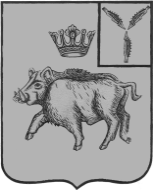 АДМИНИСТРАЦИЯБАЛТАЙСКОГО МУНИЦИПАЛЬНОГО РАЙОНАСАРАТОВСКОЙ ОБЛАСТИП О С Т А Н О В Л Е Н И Ес.БалтайО внесении изменений в постановлениеадминистрации Балтайского муниципального района от 29.06.2012 № 266 «О порядке применения взысканий за коррупционные правонарушения, совершенные муниципальными служащими администрации Балтайского муниципального района»В соответствии с Федеральным законом от 02.08.2007 № 157 ЗСО «О некоторых вопросах муниципальной службы в Саратовской области», руководствуясь Уставом Балтайского муниципального района,ПОСТАНОВЛЯЮ:1.Внести в постановление администрации Балтайского муниципального района от 29.06.2012 № 266 «О порядке применения взысканий за коррупционные правонарушения, совершенные муниципальными служащими администрации Балтайского муниципального района» (с изменениями от 11.01.2019 № 7, от 09.09.2019 № 377, от 02.04.2020 № 135, от 16.04.2021 № 129) следующее изменение:1.1.Пункт 9 приложения к постановлению изложить в следующей редакции: «9.Копия акта о применении к муниципальному служащему взыскания с указанием коррупционного правонарушения и нормативных правовых актов, положения которых им нарушены, с указанием мотивов вручается муниципальному служащему под расписку в течение трех рабочих дней со дня издания соответствующего акта, не считая времени отсутствия муниципального служащего на работе. Если муниципальный служащий отказывается ознакомиться с указанным документом под роспись, то составляется соответствующий акт.».2.Настоящее постановление вступает в силу со дня его обнародования. 3.Контроль за исполнением настоящего постановления возложить на руководителя аппарата администрации Балтайского муниципального района.Глава Балтайского муниципального района						А.А.Грунов